COLEGIO EMILIA RIQUELMEGUIA DE APRENDIZAJE EN CASA ACTIVIDAD VIRTUAL SEMANA DEL 03 AL 07 DE AGOSTOCOLEGIO EMILIA RIQUELMEGUIA DE APRENDIZAJE EN CASA ACTIVIDAD VIRTUAL SEMANA DEL 03 AL 07 DE AGOSTOCOLEGIO EMILIA RIQUELMEGUIA DE APRENDIZAJE EN CASA ACTIVIDAD VIRTUAL SEMANA DEL 03 AL 07 DE AGOSTO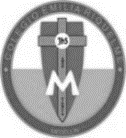 Asignatura: Ciencias NaturalesGrado:   4°Docente: Estefanía LondoñoDocente: Estefanía LondoñoMiércoles, 05 de agosto del 2020   Agenda virtual: Socialización del taller de la fuerza. (Clase virtual 12:00m por ZOOM)Durante esta clase hablaremos del taller que habían realizado de la fuerza y observaremos de nuevo el video. https://youtu.be/vg6GEGcvAMM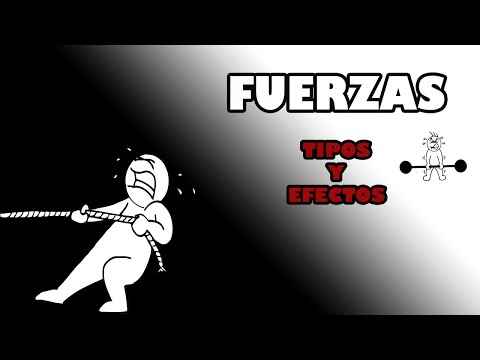 Jueves, 06 de agosto del 2020   Agenda virtual: Tipos de fuerza (Clase virtual 12:00m por ZOOM)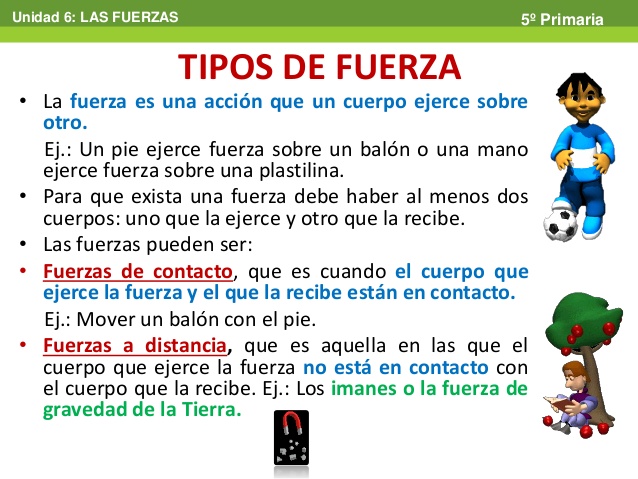 Hablaremos de algunos ejemplos de la vida cotidiana en clase. Recuerden enviarme día a día las evidencias de lo trabajado.Miércoles, 05 de agosto del 2020   Agenda virtual: Socialización del taller de la fuerza. (Clase virtual 12:00m por ZOOM)Durante esta clase hablaremos del taller que habían realizado de la fuerza y observaremos de nuevo el video. https://youtu.be/vg6GEGcvAMMJueves, 06 de agosto del 2020   Agenda virtual: Tipos de fuerza (Clase virtual 12:00m por ZOOM)Hablaremos de algunos ejemplos de la vida cotidiana en clase. Recuerden enviarme día a día las evidencias de lo trabajado.Miércoles, 05 de agosto del 2020   Agenda virtual: Socialización del taller de la fuerza. (Clase virtual 12:00m por ZOOM)Durante esta clase hablaremos del taller que habían realizado de la fuerza y observaremos de nuevo el video. https://youtu.be/vg6GEGcvAMMJueves, 06 de agosto del 2020   Agenda virtual: Tipos de fuerza (Clase virtual 12:00m por ZOOM)Hablaremos de algunos ejemplos de la vida cotidiana en clase. Recuerden enviarme día a día las evidencias de lo trabajado.Miércoles, 05 de agosto del 2020   Agenda virtual: Socialización del taller de la fuerza. (Clase virtual 12:00m por ZOOM)Durante esta clase hablaremos del taller que habían realizado de la fuerza y observaremos de nuevo el video. https://youtu.be/vg6GEGcvAMMJueves, 06 de agosto del 2020   Agenda virtual: Tipos de fuerza (Clase virtual 12:00m por ZOOM)Hablaremos de algunos ejemplos de la vida cotidiana en clase. Recuerden enviarme día a día las evidencias de lo trabajado.